Handboek natuurkundedidactiek | hoofdstuk 2: Les- en leerstofopbouw2.7	Didactische benaderingen2.7.9	PracticaCursusactiviteit Practicumveiligheid1	Oriënteren	In de figuren 1 en 2 is een practicumlokaal weergegeven, met respectievelijk 18 en 20 gevaarlijke situaties. Probeer al deze situaties te identificeren.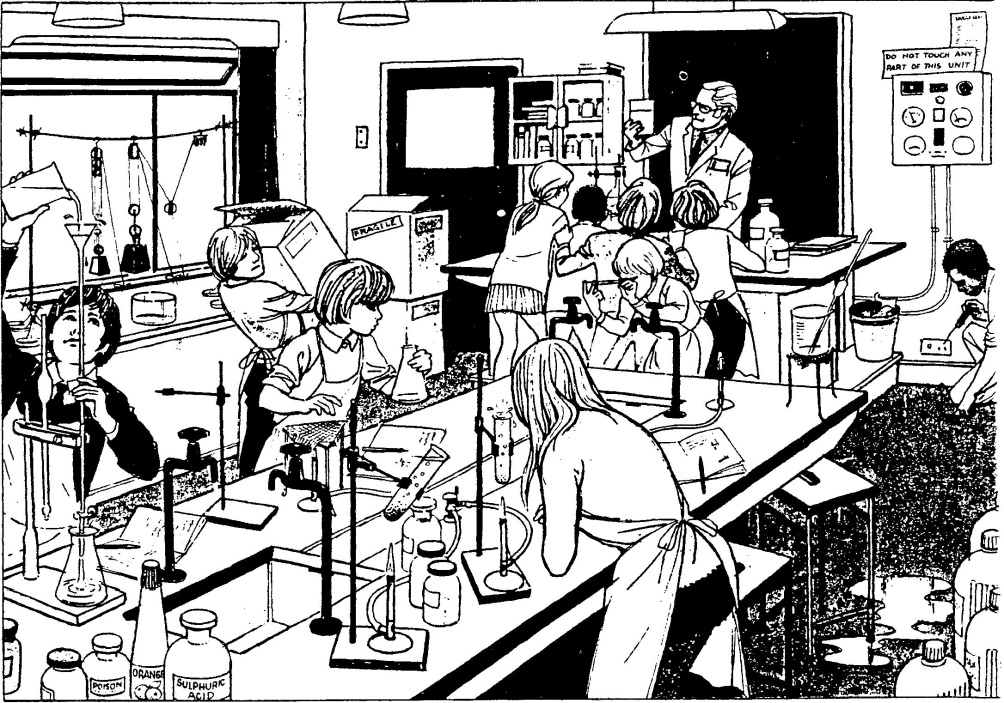 Figuur 1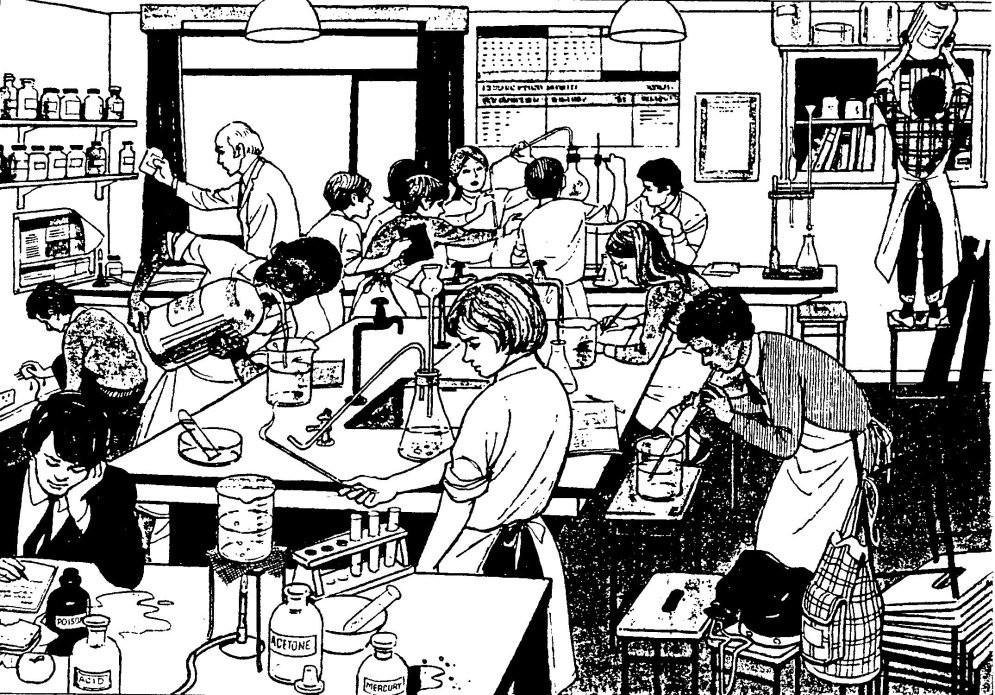 Figuur 22	Uitwisselen	Wissel de bij opdracht 1 gevonden gevaarlijke situaties onderling uit, en vergelijk het resultaat met de lijst in de docentenhandleiding bij deze cursusactiviteit.BronScience Teacher Education Project (nd). Laboratory safety: Spot the hazards. Purley, UK: Royal Society for the Prevention of Accidents. 